Set Notation and Venn DiagramsSet Notation and Venn DiagramsSet Notation and Venn DiagramsIn each question, the values represent the number of elements in each set.In each question, the values represent the number of elements in each set.In each question, the values represent the number of elements in each set.(a)(b)(c)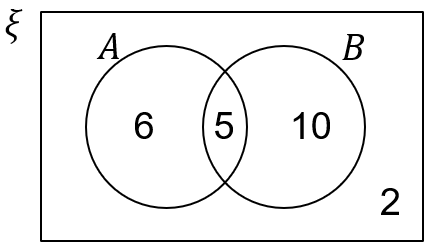 Write down:(a)     (b) (c) 	     (d) 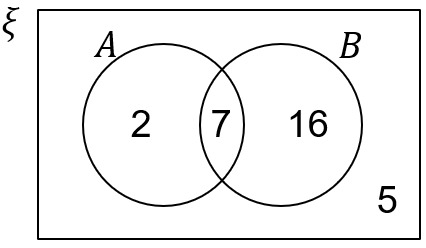 Write down:(a) 		(b) (c) 	(d) 	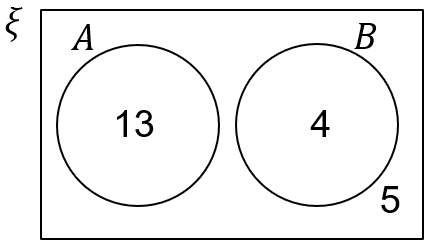 Write down:(a) 	(b) (c) (d) 	(d)(e)(f)Draw a Venn diagram to represent this information.Draw a Venn diagram to represent this information.Draw a Venn diagram to represent this information.(g)(h)(i)Draw a Venn diagram to represent this information.Draw a Venn diagram to represent this information.Draw a Venn diagram to represent this information.